Publicado en Madrid el 31/03/2020 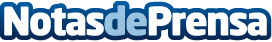 Cione ofrece asesoramiento laboral y financiero gratuito a todos los ópticos de EspañaPara esta semana, la cooperativa ha programado dos webinars, a los que pueden inscribirse todos los profesionales de la salud visual de España. Los imparten expertos de Adelantta y Lextone Abogados, y contarán con información actualizada sobre ambas cuestiones, hasta el minuto antes de su imparticiónDatos de contacto:Javier Bravo606411053Nota de prensa publicada en: https://www.notasdeprensa.es/cione-ofrece-asesoramiento-laboral-y Categorias: Nacional Medicina Derecho Finanzas E-Commerce Recursos humanos Consumo Webinars http://www.notasdeprensa.es